Pack 11 Challenges – Year 3 and Year 4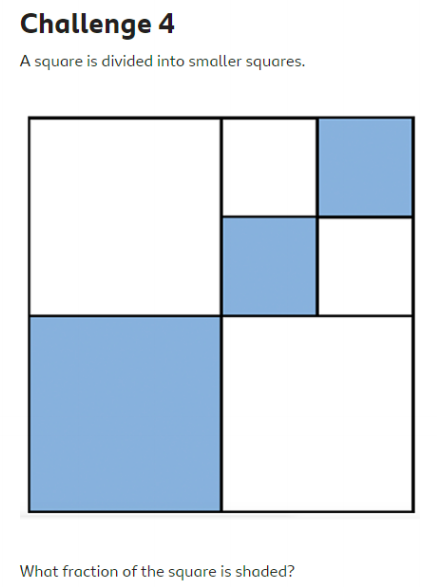 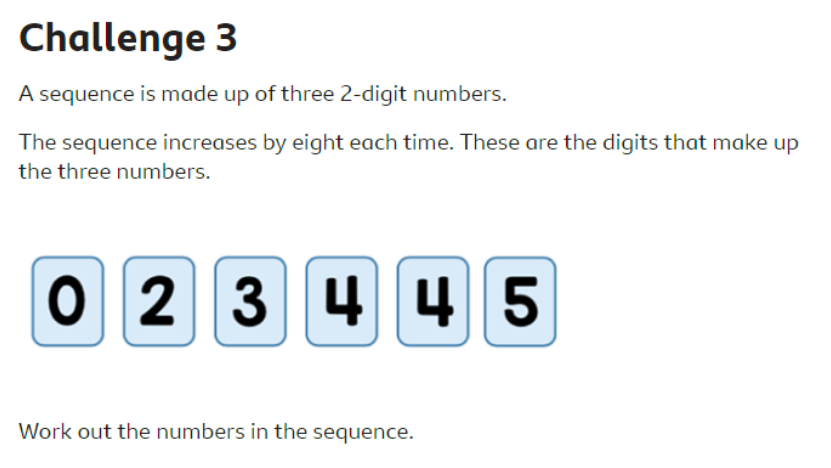 